Supplemental material for: Manipulating network connectance by altering plant attractivenessSupplemental methods:Seeding and planting the plotsWe seeded each plot with 4.5 g (~608 seeds/m2) of the non-native Phacelia tanacetifolia, which is commonly recommended in pollinator plantings in Europe (Rundlöf, Lundin & Bommarco, 2018). Then we transplanted four individuals of each of the native perennial species: Plantago lanceolata, Hypochaeris radicata, Filipendula ulmaria, and Epilobium hirsutum, two individuals of Cirsium vulgare, and one individual of Origanum vulgare into each plot. Within a species, all the perennials were sourced from the same populations and were approximately the same size upon planting. P. lanceolata, C. vulgare, F. ulmaria, E. hirsutum, and H. radicata individuals were sourced from populations in a wildlife conservation area in Kilkenny, Ireland, while O. vulgare individuals were sourced from a commercial supplier. After planting, the plants were watered for a month before treatments were initiated so the plants could establish. Throughout the season, plots were watered regularly and non-target plants (other than the species/individuals we planted) were removed by hand as needed. We also prevented P. tanacetifolia from competing with the perennial individuals with hand weeding; densities of this species were variable in the different plots, but we removed individuals when they overgrew the perennials.Detailed site descriptionsAll sites were planted within the urban Dublin matrix, with mixed grassy and treed areas and impermeable surfaces (Fig. S6). The soil substrate of all sites was “made ground” (Geological Survey Ireland, Department of Communications, Climate Action & Environment, using the Teagasc soils layer, Fig. S1). A soil analysis conducted in 2017 found no interaction between our experimental treatments and the soil composition of the first four sites (Russo et al, 2020).Four sites were established in 2017: GNI, RTE, UCDR, and TCD. GNI and RTE were located on private property owned by local businesses which agreed to let us use their land for the experiment, but had no vested interest in the outcome or competing financial interests. UCDR and TCD were university owned properties (University College, Dublin and Trinity College Dublin, respectively). At all four sites, plots were located in areas that were regularly mown, but the surrounds varied from open grassy areas (GNI), urban areas (RTE), an apple orchard (UCDR), and a botanical garden (TCD).Four sites were established in 2018: MI, RV, AE, and UCDM. MI, RV, and AE were located on private property owned by local businesses which agreed to let us use their land for the experiment, but had no vested interest in the outcome or competing financial interests. AE was a managed tourist farm and RV was a primary school ground, while MI and UCDM were private and public university properties, respectively. Three of four sites were regularly mown, while UCDM was not mown. The surrounds varied from open grassy areas (MI, RV), to a property managed for tourists with a hobby farm (AE), to the unmanaged and weedy UCDM site. Agrochemical treatmentsFertilizerFor a replicable fertilizer treatment for our experiment, we used measured levels of nitrates and phosphorus in Irish groundwater (Craig & Mannix, 2009). The Irish EPA assessment did not address groundwater potassium, so we used run-off levels measured in Bertol et. al (2007) for conventional agricultural systems. We other studies used to confirm relatively common run-off values for nitrogen, phosphorus, and potassium (Korsaeth & Eltun, 2000; Bertol et al., 2007). To achieve the target concentrations, we purchased each element (NPK) separately and measured them out by weight using the water solubility percentage listed on the package. These were mixed, then diluted in 10 l of water for application purposes. For nitrogen (N), we purchased sulphate of ammonia ((NH4)2SO4, ®Westland), which had 21% water soluble ammoniacal nitrogen. For the phosphorus (P), we used superphosphate (Ca(H2PO4)2, ®Westland), which had 7% water soluble P. For the potassium (K), we used sulphate of potash (K2SO4, ®Westland), with 48% water soluble K.GlyphosateGlyphosate is not mobile in the groundwater system and is rarely detected in high concentrations (Saunders & Pezeshki, 2015), but run-off levels can be very high (up to 7.6 mg/l, (Jones, Hammond & Relyea, 2010)) immediately after application, especially if it is sprayed over water (Edwards, Triplett & Kramer, 1980). Large groundwater surveys rarely detect the 0.7 mg/l maximum contaminant level (MCL) set by the US EPA (2003). However, plants adjacent to crop fields are at the highest risk of exposure to glyphosate run-off, which has been shown to have detrimental effects on these plants (Saunders & Pezeshki, 2015). Furthermore, phosphorus fertilization can increase the run-off of glyphosate (Sasal et al., 2015). We used 0.7 mg/l MCL (US EPA 2003) as the maximum concentration applied and decreased this concentration across the summer. We purchased “®Roundup” concentrate from a hardware store, and then measured out a volume using the percentage of active ingredient listed on the package, which we diluted in 10 l of water before application.Supplemental ReferencesBertol I, Engel FL, Mafra AL, Bertol OJ, Ritter SR. 2007. Phosphorus, potassium and organic carbon concentrations in runoff water and sediments under different soil tillage systems during soybean growth. Soil and Tillage Research 94:142–150. DOI: 10.1016/J.STILL.2006.07.008.Craig M, Mannix A. 2009. Groundwater quality. McGarrigle, M., Lucey, L., Ó Cinnéide, M.(Eds.), Water Quality in Ireland, 42.Edwards WM, Triplett GB, Kramer RM. 1980. A watershed study of glyphosate transport in runoff. Journal of Environment Quality 9:661. DOI: 10.2134/jeq1980.00472425000900040024x.Jones DK, Hammond JI, Relyea RA. 2010. Roundup® and amphibians: The importance of concentration, application time, and stratification. Environmental Toxicology and Chemistry 29:446–454. DOI: 10.1002/etc.240.Korsaeth A, Eltun R. 2000. Nitrogen mass balances in conventional, integrated and ecological cropping systems and the relationship between balance calculations and nitrogen runoff in an 8-year field experiment in Norway. Agriculture, Ecosystems & Environment 79:199–214. DOI: 10.1016/S0167-8809(00)00129-8.Rundlöf M, Lundin O, Bommarco R. 2018. Annual flower strips support pollinators and potentially enhance red clover seed yield. Ecology and Evolution 8:7974–7985. DOI: 10.1002/ece3.4330.Sasal MC, Demonte L, Cislaghi A, Gabioud EA, Oszust JD, Wilson MG, Michlig N, Beldomenico HR, Repetti MR. 2015. Glyphosate loss by runoff and its relationship with Phosphorus fertilization. Journal of Agricultural and Food Chemistry 63:4444–4448.Saunders L, Pezeshki R. 2015. Glyphosate in runoff waters and in the root-zone: a review. Toxics 3:462–480. DOI: 10.3390/toxics3040462.Table S1. Species and morphospecies of flower-visiting insects collected during the experiment, sorted by order, family, and species/morphospecies.Table S2. Species codes used in Figure S3.Table S3. See supplementary files.Table S4. Results of GLMMs using z-scores of the network measures relative to null models created using r2dtable in the package bipartite. This includes the model structure with response variable, random effect, number of observations, fixed effect, and contrasts. The results include the effect size, T value, P value, and marginal and conditional R2.Figure S1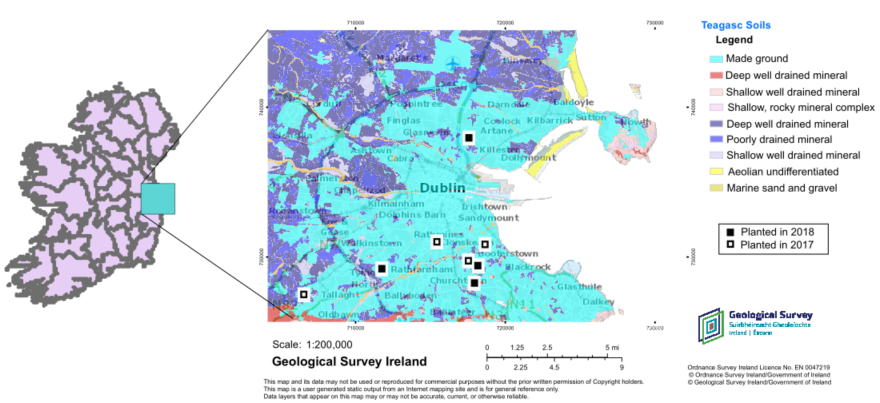 Fig. S1. Field sites in Dublin with background colors showing soil types, classified by Teagasc. Map downloaded (edited for clarity) from the Geological Survey Ireland, Department of Communications, Climate Action & Environment, using the Teagasc soils layer (https://dcenr.maps.arcgis.com/apps/MapSeries/index.html, accessed 19/06/2019). Figure contains Irish Public Sector Data (Geological Survey) licensed under a Creative Commons Attribution 4.0 International (CC BY 4.0) license. All research plots were located on made ground. Filled squares represent sites established in 2018, and open squares represent sites established in 2017. This figure is modified from Russo et al. (2020).Figure S2 Fig. S2. Aerial images (©Google MapData 2023) of the eight study sites, with plots indicated by blue markers. Plots established in 2017 are indicated by circles, while plots established in 2018 are marked by pins. 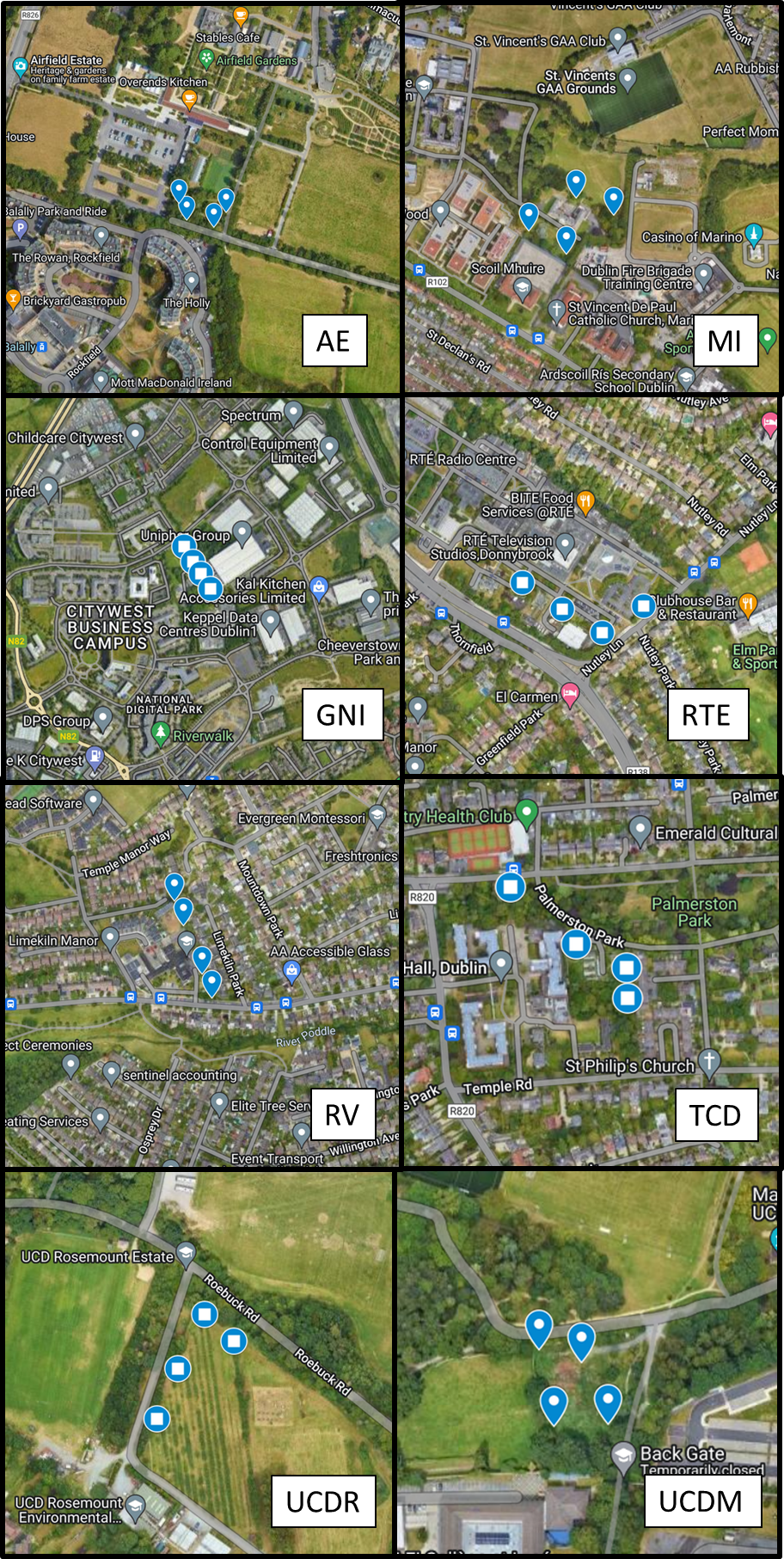 Figure S3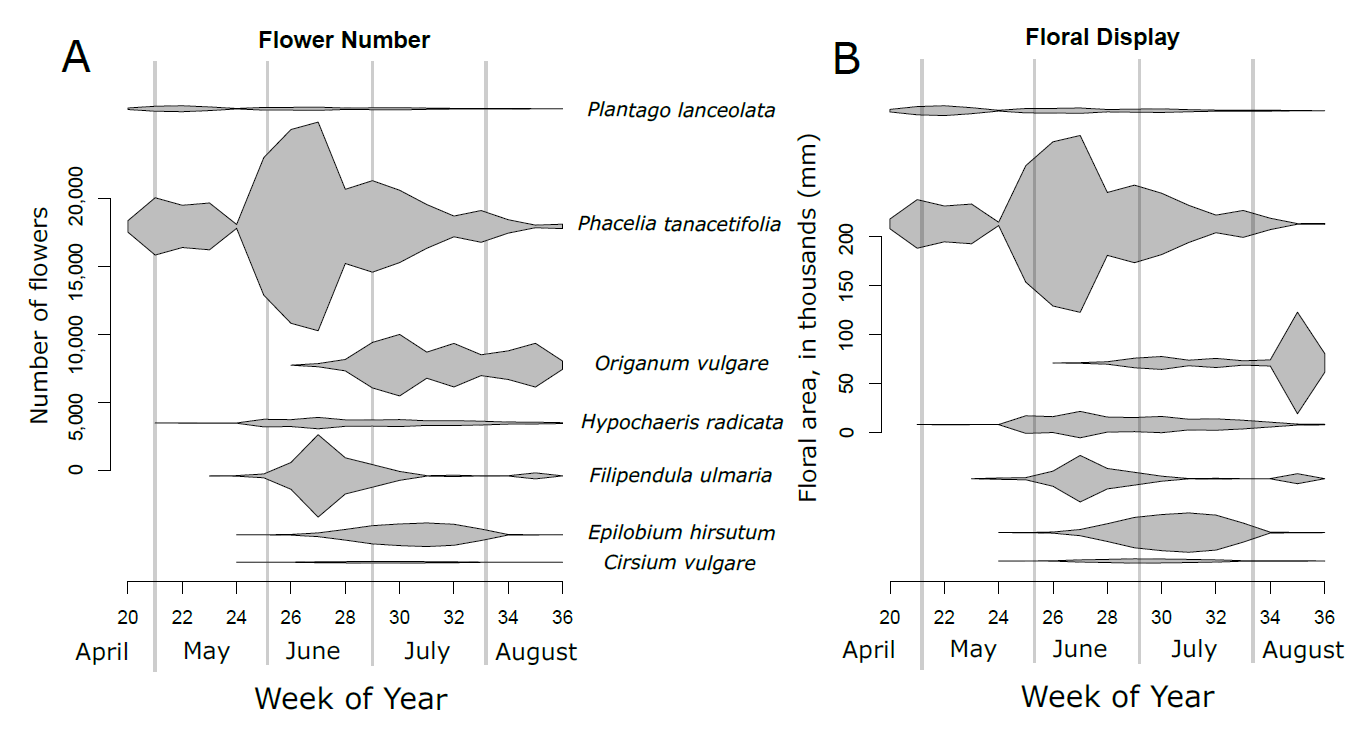 Fig. S3. Plot of the flowering phenology of the seven plant species included in the study, including number of flowers (A), and size of the floral display (B), calculated as the number of flowers multiplied by average flower size. The first two plant species began to bloom in late April and continued to bloom through August for both years. Bloom in the seven species overlapped for most (10 out of 16 weeks) of the field season. Figure S4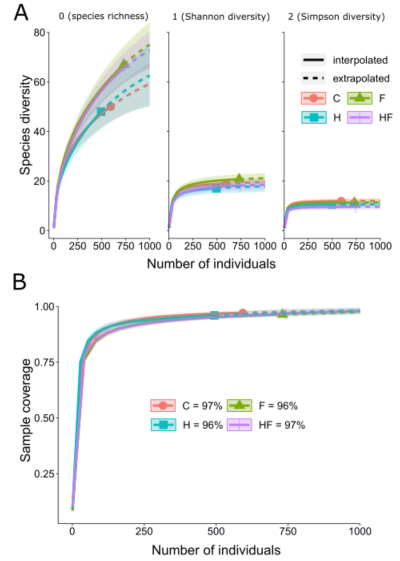 Fig. S4. A rarefaction analysis of the flower-visiting insects collected in this study. The top panel (A) shows the three Hill numbers among the four experimental treatments (C = control, F = fertilizer, H = herbicide, HF = combination). The shaded area around the lines indicates the 95% confidence interval of the expected diversity values of the four treatments. The bottom panel (B) shows the sample coverage for the four experimental treatments, including the percent of estimated diversity captured. In all treatments, we collect either 96 or 97% of the expected insect species richness.Figure S5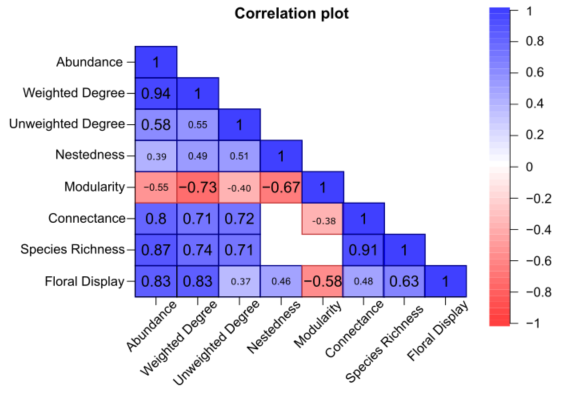 Fig. S5. Triangular correlation matrix between measured attributes of the networks. Numbers represent significant (P < 0.05) Pearson correlation coefficients. Larger font size indicates smaller P values. Negative correlations are indicated in red, while positive correlations are indicated in blue. Darker colors indicate correlation coefficients of greater magnitude. Associations in white with no numbers are non-significant (P > 0.05).Figure S6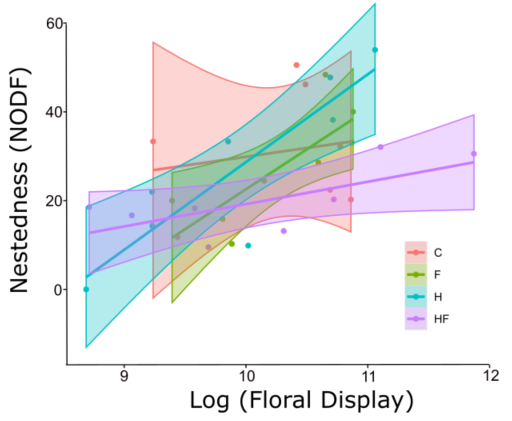 Fig. S6. Graph showing linear relationships between the log-transformed floral display size and network nestedness. The colors indicate experimental treatment: red = control, green = fertilizer, blue = herbicide, purple = combination. There is a significant interaction between the size of the floral display and experimental treatment for network nestedness. Figure S7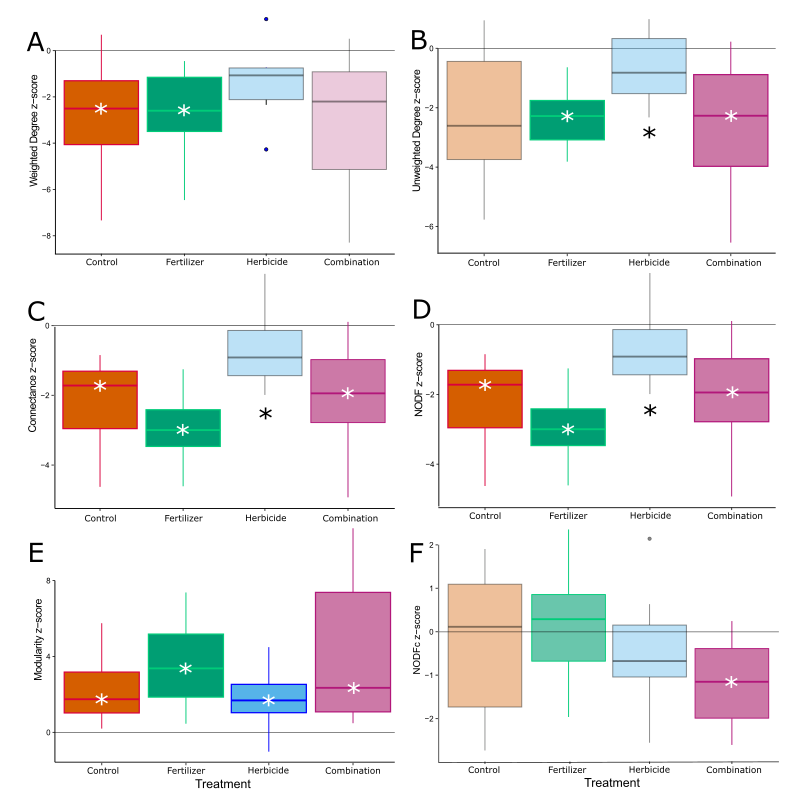 Fig. S7. Z-scores for (A) weighted degree, (B) unweighted degree, (C) connectance, (D) NODF, (E) modularity and (F) NODFc of the treatment networks from the study relative to null models (generated by r2dtable). We tested for significant differences between the agrochemical treatments and the control using GLMMs, and treatments that are significantly different than the control are indicated with a black asterisk. We also indicated the treatments that differed significantly from the null expectation with a white asterisk on the median line. Figure S8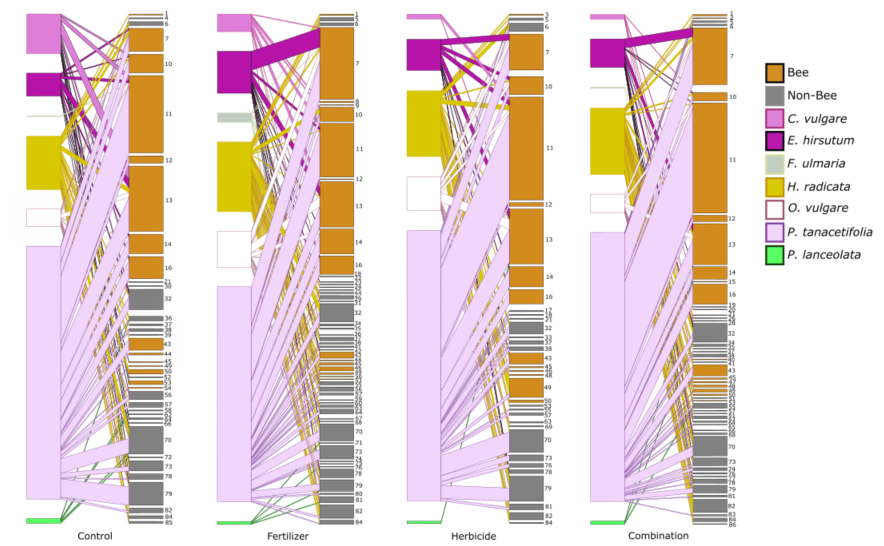 Fig. S8. Visualization of bipartite networks in the four experimental treatments, with plant species on the left side and insect species on the right side. These network images are generated from data aggregated across sites at the treatment level (i.e. all fertilized plots are pooled, etc.). P. lanceolata: green, P. tanacetifolia: light pink, O. vulgare: white, H. radicata: yellow, F. ulmaria: grey, E. hirsutum: purple, C. vulgare: dark pink, Non-bees: grey, Bees: orange. See Table S2 for species codes used in the figure.OrderFamilySpecies/MorphospeciesCountColeopteraCantharidaeRhagonycha fulva5DipteraAnthomyiidaeAnthomyiid morph19Anthomyiid morph217CalliphoridaeCalliphorid morph11Lucilia richardsi1DolichopodidaeDolichopodid morph12EmpididaeEmpid morph25Empis livida1MuscidaeMuscid morph11Muscid morph21Muscid morph31Muscid morph41Muscid morph61SyrphidaeCheilosia albitarsus2Chrysogaster solstitialis1Chrysotoxum bicinctum1Dasysyrphus albostriatus3Dasysyrphus tricinctus1Epistrophe grossulariae1Episyrphus balteatus86Eristalis horticola1Eristalis pertinax6Eristalis tenax3Eupeodes corollae6Eupeodes latifasciatus11Eupeodes luniger12Ferdinandea cuprea1Helophilus pendulus3Herinigia heringi1Melanostoma mellinum6Melanostoma scalare23Meliscaeva auricollis11Myathropa florea8Neoascia podagrica11Neocnemodon brevidens1Neocnemodon vitripennis1Platycheirus albimanus102Platycheirus angustatus1Platycheirus clypeatus1Platycheirus scutatus47Ripponesia splendens1Scaeva pyrastri6Sphaerophoria scripta74Syritta pipiens17Syrphus ribesii50Syrphus torvus2Syrphus vitripennis15TachinidaeSiphona geniculata28TephritidaeTerellia serratulae2UlidiidaeSeioptera vibrans1unknownDiptera morph11Diptera morph21Diptera morph31Diptera morph41HemipteraMiridaeMirid morph12Orthotylus morph12Stenotus binotatus2HymenopteraAndrenidaeAndrena bicolor5Andrena minitula1Andrena subopaca1ApidaeApis mellifera243Bombus cryptarum1Bombus hortorum2Bombus hypnorum1Bombus lapidarius68Bombus lucorum agg.408Bombus muscorum21Bombus pascuorum243Bombus pratorum93Bombus sylvestris1Bombus terrestris92BraconidaeBraconid morph11ColletidaeHylaeus communis47Hylaeus confusus3CrabronidaeEctemnius cavifrons1HalictidaeHalictus rubicundus1Lasioglossum albipes7Lasioglossum calceatum7Lasioglossum cupromicans2Lasioglossum fratellum4Lasioglossum leucopus23Lasioglossum villosulum10IchneumonidaeCryptinae morph12Ichneumonid morph11MegachildaeMegachile versicolor6Megachile willughbiella1VespidaeVespula vulgaris1LepidopteraNymphalidaeManiola jurtina1PieridaeAnthocharis cardamines1Pieris brassicae2Pieris napi3Pieris rapae1Species/MorphospeciesCodeSpecies/Morphospecies cont.Code cont.Andrena bicolor1Hylaeus communis43Andrena minitula2Hylaeus confusus44Andrena subopaca3Lasioglossum albipes45Anthocharis cardamines4Lasioglossum calceatum46Anthomyiid morph15Lasioglossum cupromicans47Anthomyiid morph26Lasioglossum fratellum48Apis mellifera7Lasioglossum leucopus49Bombus hortorum8Lasioglossum villosulum50Bombus hypnorum9Lucilia richardsi51Bombus lapidarius10Maniola jurtina52Bombus lucorum agg.11Megachile versicolor53Bombus muscorum12Megachile willughbiella54Bombus pascuorum13Melanostoma mellinum55Bombus pratorum14Melanostoma scalare56Bombus sylvestris15Meliscaeva auricollis57Bombus terrestris16Muscid morph158Calliphorid morph117Muscid morph259Cheilosia albitarsus18Muscid morph360Chrysogaster solstitialis19Muscid morph461Chrysotoxum bicinctum20Muscid morph662Dasysyrphus albostriatus21Myathropa florea63Dasysyrphus tricinctus22Neoascia podagrica64Diptera morph123Neocnemodon brevidens65Diptera morph224Neocnemodon vitripennis66Diptera morph325Pieris brassicae67Diptera morph426Pieris napi68Dolichopodid morph127Pieris rapae69Ectemnius cavifrons28Platycheirus albimanus70Empid morph229Platycheirus angustatus71Empis livida30Platycheirus clypeatus72Epistrophe grossulariae31Platycheirus scutatus73Episyrphus balteatus32Rhagonycha fulva74Eristalis horticola33Ripponesia splendens75Eristalis pertinax34Scaeva pyrastri76Eristalis tenax35Seioptera vibrans77Eupeodes corollae36Siphona geniculata78Eupeodes latifasciatus37Sphaerophoria scripta79Eupeodes luniger38Stenotus binotatus80Ferdinandea cuprea39Syritta pipiens81Halictus rubicundus40Syrphus ribesii82Helophilus pendulus41Syrphus torvus83Herinigia heringi42Syrphus vitripennis84ResponseRandom EffectObservationsFixed EffectContrastEstimateT valueP valueR2mR2cNODF z-scoresBlock30 obs, 8 blocksTrtC-F-0.66-1.020.310.280.38C-H1.622.410.02C-HF0.20.30.76NODFc z-scoresBlock30 obs, 8 blocksTrtC-F0.460.620.530.110.13C-H-0.11-0.150.88C-HF-0.88-1.190.23Connectance z-scoresBlock30 obs, 8 blocksTrtC-F-0.66-1.020.310.280.38C-H1.622.410.02C-HF0.20.30.76Weighted degree z-scoreBlock30 obs, 8 blocksTrtC-F0.160.170.870.090.54C-H1.651.690.09C-HF-0.4-0.420.67Unweighted degree z-scoresBlock30 obs, 8 blocksTrtC-F-0.05-0.080.940.170.53C-H1.792.410.02C-HF-0.31-0.440.66Modularity z-scoresBlock30 obs, 8 blocksTrtC-F1.391.120.260.130.37C-H-0.42-0.40.69C-HF2.111.70.09